Ciencias Sociales. Grado 3°.  Guía 6. Territorio y relaciones humanas.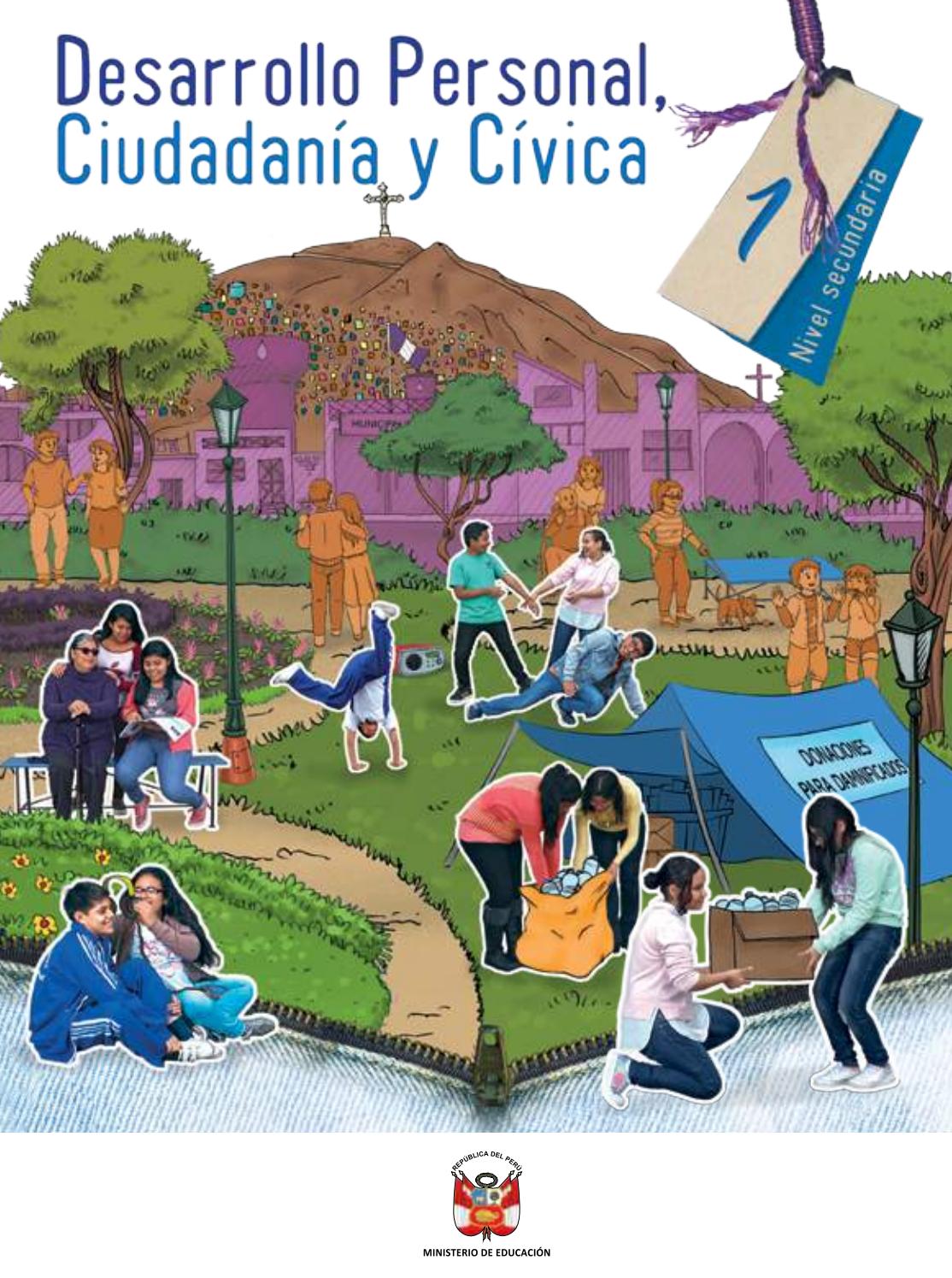 DBA intencionado: Explica las acciones humanas que han incidido en las transformaciones del territorio asociadas al número de habitantes e infraestructura, en su departamento, municipio, resguardo o lugar donde vive.INDICADORESConceptual: Identifico la forma en que se establecen las relaciones humanas con el territorio.Procedimental:Analizo las actividades que se realizan en determinados lugares.Actitudinal:Me intereso por conocer la historia del territorio que habito. A. ACTIVIDAD BÁSICATrabajo individualObservo la siguiente imagen que consiste en las relaciones o dinámicas que ocurren en una ciudad y respondo en el cuaderno las siguientes preguntas: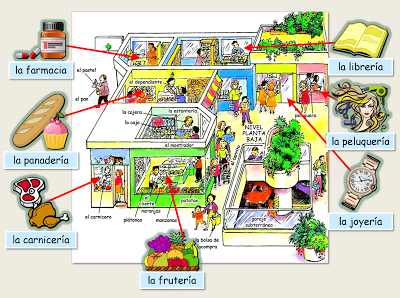 ¿Qué tipo de relaciones creo que hay en ése territorio?¿Cómo considero que se relacionan las personas que allí habitan?¿Cómo son las relaciones del mi territorio? Realizo el dibujo.B. CUENTO PEDAGÓGICO1. Leo el siguiente texto y en el cuaderno realizo un resumen:Territorio y relaciones humanas“El territorio se define como la porción de la superficie terrestre apropiada por un grupo social con el objetivo de asegurar su reproducción y la satisfacción de sus necesidades vitales”. El territorio tiene cinco características que constituyen algunas de las bases de la metodología de su estudio:El territorio es localizado y, como tal, tiene características naturales específicas.El territorio se basa en un proceso de apropiación, es decir, de construcción de una identidad a su alrededor. Por eso, existen signos de apropiación que pueden ir desde la denominación hasta la delimitación de fronteras.El territorio es un producto de la actividad humana porque existen procesos de manejo y de transformación del espacio apropiado por parte del hombre. El paisaje, es la forma más visible e integrada de la acción del hombre sobre el territorio, que acumula las prácticas territoriales ligadas a la historia, la cultura, el nivel tecnológico, etc. (tenencia de la tierra, sistema de producción, rastros arqueológicos, etc.).El territorio es dinámico, es decir, cada territorio tiene una historia y la construcción de un territorio dado depende en gran parte de su configuración anterior.La definición de un territorio es relativa a un grupo social, es decir que puede existir superposición de territorios de varios grupos sociales o que la ubicación de la población no necesariamente corresponde a la del territorio.C. ACTIVIDAD DE PRÁCTICATRABAJO INDIVIDUALElaboro en mí cuaderno el siguiente gráfico:Completo la información del cuadro escribiendo en qué lugar se realizan las actividades planteadas.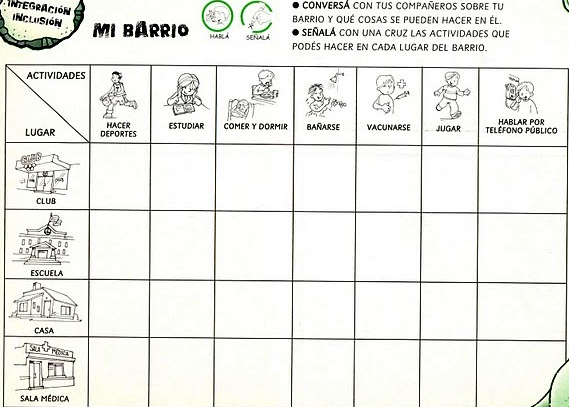 *El club corresponde a un lugar donde se pueden realizar actividades de recreación.Realizo un cuento en el cual invente un territorio (con nombre, ubicación, descripción del tipo de población y de los lugares, entre otros) que tenga las 5 fases explicadas en el texto anterior “territorio y las relaciones humanas”.Con las siguientes palabras completo el texto:Terrestre- población- territorio- humanos- dinámicos.Un ____________ es el lugar que es habitado por una ___________ determinada. Existen también territorios de tipo acuático y _____________. Los seres _____________ establecen relación con el territorio de acuerdo a sus necesidades; los territorios son ___________ es decir, cambian con el tiempo y de acuerdo al uso que se les dé.D. APLICACIÓNTRABAJO GRUPAL-FAMILIARObservo y analizo las siguiente imagen en compañía de mis familiares y respondo las preguntas en el cuaderno:Plaza de Bolívar de Manizales antes y después: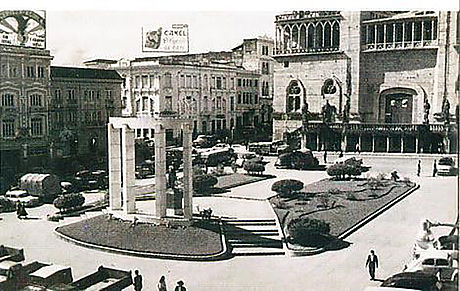 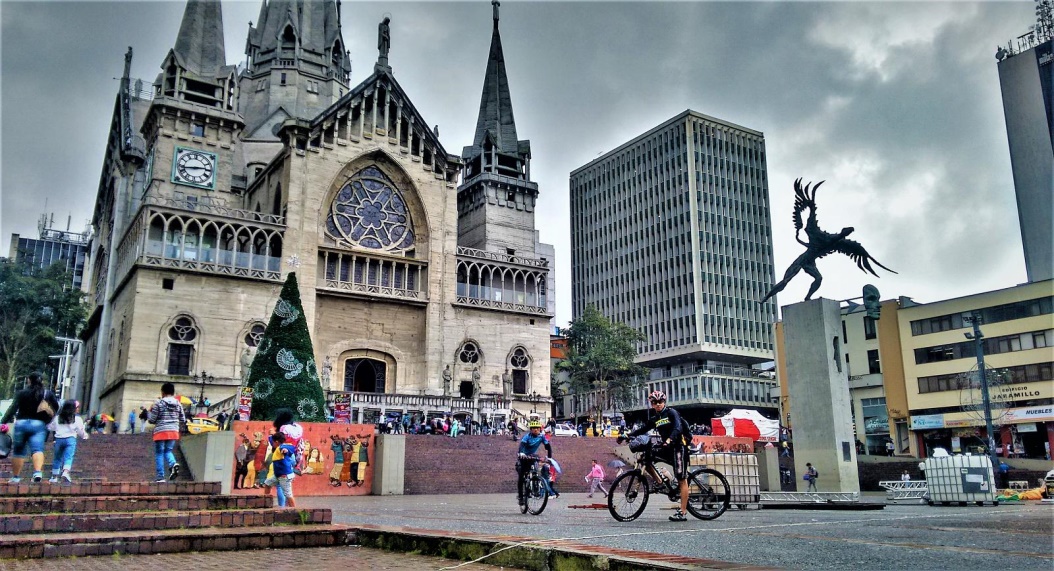 Realizo una descripción de la forma en que considero que ha cambiado la plaza de Bolívar de la ciudad de Manizales.Dialogamos en familia sobre las relaciones que se dan en la plaza de una ciudad.¿Cómo son las relaciones que se dan en mí vereda?Le pregunto a mis familiares si tienen fotos de antes y después de mi vereda territorio y si no es posible observar las fotos les pido que me cuenten la historia.Referencias:  Imagen 1: https://images.app.goo.gl/fCwB2r9soujZPR3b8Imagen Imagen 2: https://images.app.goo.gl/GhcYn8Cbub32VCH57Imagen 3: https://images.app.goo.gl/YsJb23YyvHi5QDGn7Imagen 4: https://agenciadenoticias.unal.edu.co/detalle/article/premian-investigacion-sobre-arquitectos-carvajal-escobar.html